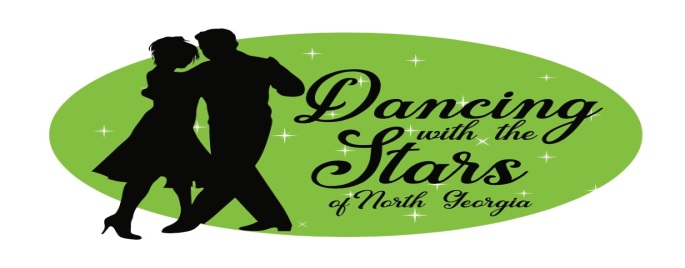 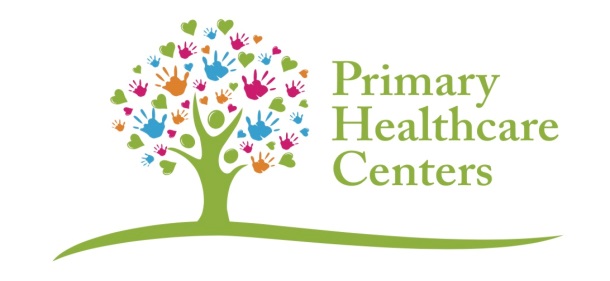 Star Table Purchase/VotesEvent date: January 27, 2018                       The Colonnade Center, Ringgold, GAPrimary Healthcare Centers is a group of non-profit community health centers dedicated to improving the health care status of our patients and community by providing accessible, affordable, quality primary health care services to everyone, regardless of their ability to pay. We have clinics located in Catoosa, Chattooga, Dade, Polk and Walker Counties and serve families with adult and pediatric Medical, Dental, Nutrition and Case Management needs. We also serve families with our school-based health care clinics at Gilbert Elementary School and Tiger Creek Elementary Schools. We also serve children through telehealth in Catoosa, Gordon and Walker county schools.Star Table Sponsor - $1,000Includes table for 10. Table for 10 at the Dancing with the Stars of North Georgia event. Includes dinner and cocktail party.Individual Seats - $100 each Includes dinner and cocktail party. VOTESEach dollar counts as 1 vote for your favorite dancer.This is a fundraising event, voting for each dancing couple is encouraged. $1 equals one vote. Voting will be conducted online before the event at (website to be announced soon) and during the Dance Program at the event.Limited number of tables available on first come basis.Individual table and ticket sales to the general public will begin December 1st. Please complete the form attached and mail or email to address at bottom no later than December 1, 2017.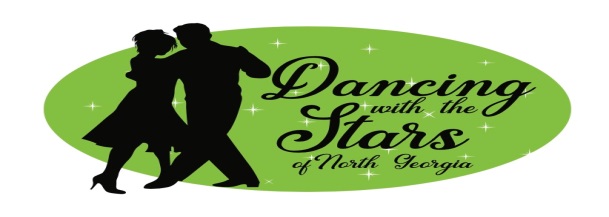 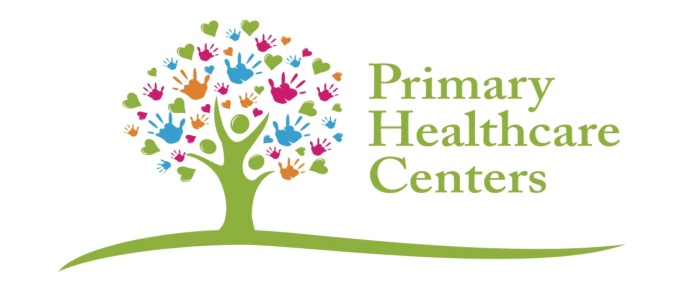 Company Name___________________________________________________________________and/orContact Person ________________________________________________________ Phone ____________________________Address ____________________________________________________Zip ______Fax ________________Email____________________________________________Please indicate:                  Star Table Purchase $1,000			              Votes $1.00 each Amount $ ________________               Check enclosed                       Invoice company              Credit Card –circle one 	VISA       MC       AMEX      DISC 	  # ___________________________Expiration Date _________    CVV (3 or 4 digit number on back) ____________We wish our “votes” (each $1=1 vote) credited to STAR Dancer(s): ____________________________________________________________Please mail to: Primary Healthcare Centers 106 East Withers Street Lafayette, GA 30728 or email to carlockk@primaryhealthcarecenter.orgQuestions: Kim Carlock 423-285-7995